Региональный семинар МСЭ«Тенденции развития и опыт использования технологий спутниковой связи»Минск, Республика Беларусь, 22-23 мая 2018 годаITU Regional Workshop onCurrent Trends and Best Practices of Satellite CommunicationMinsk, Republic of Belarus, 22-23 May 2018Просьба направить заполненную регистрационную форму координатору семинара Ольге Дашкевич, email: dashkevich@giprosvjaz.by и в Зональное отделение МСЭ, email: itumoscow@itu.int до 30 апреля 2018 годаPlease send the form duly completed to the workshop coordinator, Ms. Olga Dashkevich, email: dashkevich@giprosvjaz.by and to the ITU Area Office, email: itumoscow@itu.int by 30 April 2018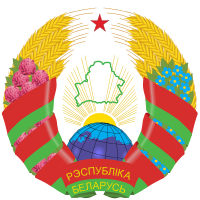 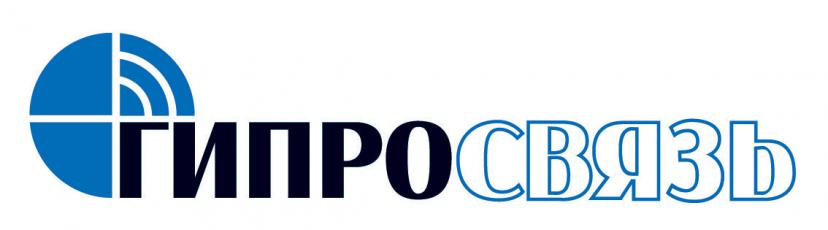 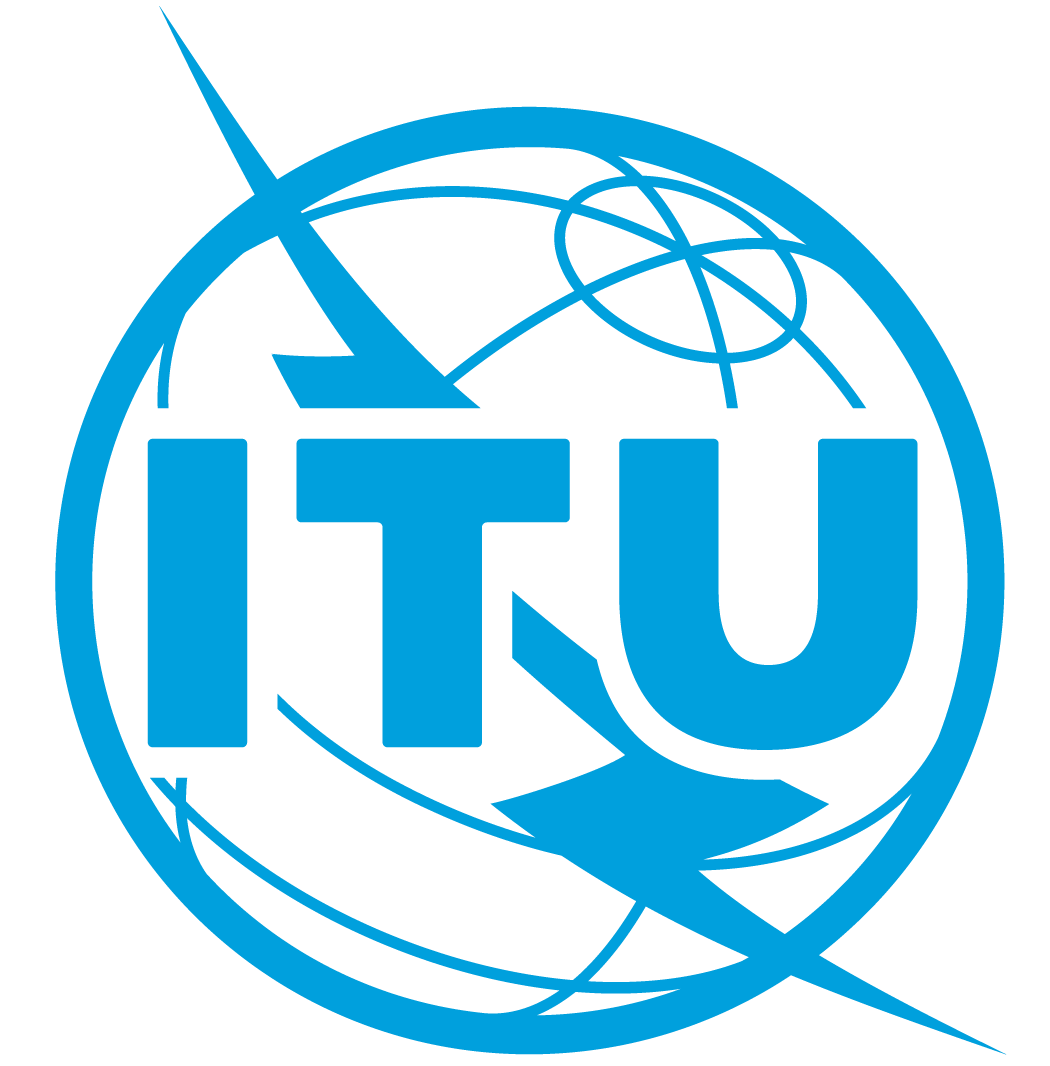 Регистрационная формаRegistration FormРегистрационная формаRegistration FormФамилия:Surname:Имя, отчество:Name:Название ведомства/организации:Institution/organization:Должность:Title:Адрес:Address:Телефон:Tel.:Электронная почта:Email:Дата приезда:Arrival date:Дата отъезда:Departure date:Транспорт, которым Вы приедете:Arriving by flight/train:Транспорт, которым Вы уедете:Departing by flight/train:Гостиница:Hotel: